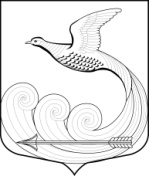 Местная администрациямуниципального образования Кипенское сельское поселениемуниципального образования Ломоносовского муниципального районаЛенинградской областиПОСТАНОВЛЕНИЕот 24.06.2021г. № 356д. КипеньОб утверждении порядка проведения антикоррупционной экспертизы нормативных правовых актов  местной администрации муниципального образования Кипенское сельское поселение муниципального образования Ломоносовского муниципального района Ленинградской области и их проектовВ соответствии с Федеральными законами от 06.10.2003 № 131-ФЗ «Об общих принципах организации местного самоуправления в Российской Федерации», Федеральными законами от 25 декабря 2008 года № 273-ФЗ «О противодействии коррупции», от 17 июля 2009 года № 172-ФЗ «Об антикоррупционной экспертизе нормативных правовых актов и проектов нормативных правовых актов», а также Уставом муниципального образования Кипенское сельское поселение муниципального образования Ломоносовский муниципальный район Ленинградской области, местная администрация Кипенского сельского поселения постановляет,Утвердить порядок проведения антикоррупционной экспертизы нормативных правовых актов местной администрации муниципального образования Кипенское сельское поселение муниципального образования Ломоносовского муниципального района Ленинградской области и их проектов, согласно приложению.Считать утратившим силу постановление главы местной администрации муниципального образования Кипенское сельское поселение муниципального образования Ломоносовского муниципального района Ленинградской области от 31.03.2011 № 29 «Об антикоррупционной экспертизе нормативных правовых актов и проектов нормативных правовых актов в МО  Кипенское  сельское  поселение».Настоящее постановление вступает в силу со дня официального опубликования (обнародования) на официальном сайте муниципального образования Кипенское сельское поселение в информационно-телекоммуникационной сети Интернет.Контроль за исполнением настоящего постановления оставляю за собой.Глава Кипенского сельского поселения	         М. В. КюнеПриложение к постановлению местной администрации Кипенского сельского поселения от 24.06.2021 г. № 356Порядокпроведения антикоррупционной экспертизынормативных правовых актов  местной администрации муниципального образования 
Кипенское сельское поселение муниципального образования Ломоносовского  муниципального района Ленинградской области и их проектовОбщие положения1.1. Настоящий Порядок в соответствии с Федеральным законом от 17 июля 2009 года 
№ 172-ФЗ «Об антикоррупционной экспертизе нормативных правовых актов и проектов нормативных правовых актов» регулирует проведение антикоррупционной экспертизы постановлений местной администрации муниципального образования Кипенское сельское поселение муниципального образования  Ломоносовского муниципального района Ленинградской области (далее – постановление, местная администрация) и проектов постановлений  местной администрации муниципального образования Кипенское сельское поселение муниципального образования Ломоносовского муниципального района Ленинградской области (далее - проект постановления) в целях выявления коррупциогенных факторов и их последующего устранения, а также процедуру подготовки экспертных заключений по результатам антикоррупционной экспертизы постановлений и проектов постановлений.1.2. В целях настоящего порядка применяются следующие понятия:антикоррупционная экспертиза - экспертное исследование с целью выявления в постановлениях и проектах постановлений коррупциогенных факторов и их последующего устранения;экспертное заключение - экспертное заключение по результатам антикоррупционной экспертизы постановления или проекта постановления;сеть Интернет - информационно-телекоммуникационная сеть «Интернет».2. Порядок проведения антикоррупционной экспертизы проектов нормативных правовых актов2.1. Антикоррупционная экспертиза проектов  нормативных правовых актов  местной администрации проводится в соответствии с методикой проведения антикоррупционной экспертизы нормативных правовых актов и проектов нормативных правовых актов, утвержденной постановлением Правительства Российской Федерации от 26 февраля 2010 года № 96 «Об антикоррупционной экспертизе нормативных правовых актов и проектов нормативных правовых актов» (далее - Методика).2.2. Антикоррупционная экспертиза проектов нормативных правовых актов проводится заместителем главы местной администрации, в должностные обязанности которого входит проведение антикоррупционной экспертизы проектов постановлений или иное лицо, уполномоченное главой Кипенского сельского поселения (далее -уполномоченное лицо) 2.3. Срок проведения антикоррупционной экспертизы проектов нормативных правовых актов составляет не более пяти дней.2.4. По результатам проведения антикоррупционной экспертизы проектов уполномоченное лицо подготавливает экспертное заключение (Приложение № 1к Порядку), которое должно содержать следующие сведения:дата подготовки экспертного заключения;наименование проекта нормативного правового акта, прошедшего антикоррупционную экспертизу;положения проекта нормативного правового акта, содержащие коррупциогенные факторы (в случае выявления);предложения о способах устранения выявленных в проекте нормативного правового акта положений, содержащих коррупциогенные факторы (в случае выявления).В экспертном заключении могут быть отражены возможные негативные последствия сохранения в проекте нормативного правового акта администрации положений, содержащих коррупциогенные факторы, а также выявленные при проведении антикоррупционной экспертизы положения, которые не относятся к коррупциогенным факторам, но могут способствовать созданию условий для проявления коррупции.2.5. Экспертное заключение подписывается уполномоченным лицом, проводившим антикоррупционную экспертизу проекта нормативного правового акта.2.6. Положения проекта постановления, содержащие коррупциогенные факторы, а также положения, способствующие созданию условий для проявления коррупции, выявленные при проведении антикоррупционной экспертизы, устраняются разработчиком проекта нормативного правового акта на стадии его доработки.Порядок проведения антикоррупционной экспертизы нормативных правовых актов 3.1. Антикоррупционная экспертиза нормативных правовых актов проводится заместителем главы местной администрации, в должностные обязанности которого входит проведение антикоррупционной экспертизы проектов постановлений или иное лицо, уполномоченное главой Кипенского сельского поселения (далее-уполномоченное лицо)3.2. По результатам проведения антикоррупционной экспертизы нормативного правового акта уполномоченное лицо подготавливает экспертное заключение, которое должно содержать следующие сведения:дата подготовки экспертного заключения;дата принятия (издания), номер, наименование нормативного правового акта, являющегося объектом антикоррупционной экспертизы;положения нормативного правового акта администрации, содержащие коррупциогенные факторы (в случае выявления);предложения о способах устранения выявленных в нормативном правовом акте, содержащих коррупциогенные факторы (в случае выявления).В экспертном заключении могут быть отражены возможные негативные последствия сохранения в постановлении положений, содержащих коррупциогенные факторы, а также выявленные при проведении антикоррупционной экспертизы положения, которые не относятся к коррупциогенным факторам, но могут способствовать созданию условий для проявления коррупции.Экспертное заключение подписывается уполномоченным лицом.Положения постановления, содержащие коррупциогенные факторы, а также положения, способствующие созданию условий для проявления коррупции, выявленные при проведении антикоррупционной экспертизы, подлежат устранению разработчиком такого нормативного правовог акта, а при его отсутствии - иным муниципальным служащим, назначенным главой Кипенского сельского поселения.Независимая антикоррупционная экспертиза нормативных правовых актов и проектов нормативных правовых актов4.1. Для обеспечения проведения независимой антикоррупционной экспертизы проекта нормативного правового  акта  специалист администрации, являющийся разработчиком проекта, организует его размещение на официальном сайте Кипенского сельского поселения в информационно-телекоммуникационной сети «Интернет» в течение рабочего дня после окончания его разработки с указанием адреса электронной почты для направления заключений, а также даты начала и даты окончания приема заключений по результатам независимой антикоррупционной экспертизы. Срок, на который проект нормативного правового акта размещается в сети Интернет, не может составлять менее семи дней.4.2. Прием и рассмотрение заключений, составленных независимыми экспертами, проводившими независимую антикоррупционную экспертизу, осуществляет специалист администрации, разработавший проект нормативного правового акта, а в случае если заключение, составленное независимыми экспертами, проводившими независимую антикоррупционную экспертизу, поступило на действующее постановление, его рассмотрение осуществляет лицо, уполномоченное Главой сельского поселения.4.3. По результатам рассмотрения составленного независимым экспертом заключения независимому эксперту направляется мотивированный ответ, за исключением случаев, когда в заключении отсутствуют предложения о способе устранения выявленных коррупциогенных факторов.5. Учет результатов антикоррупционной экспертизы нормативных правовых актов и проектов нормативных правовых актовС целью организации учета результатов антикоррупционной экспертизы нормативных правовых актов и проектов нормативных правовых актов в администрации лицом, уполномоченным главой Кипенского сельского поселения составляются соответствующие отчеты:промежуточный (полугодовой) отчет - до 5 июля текущего года;итоговый отчет - до 15 января года, следующего за отчетным.Отчеты формируются по форме согласно Приложению № 2 к настоящему Порядку.Приложение № 1 к Порядку проведения антикоррупционной экспертизы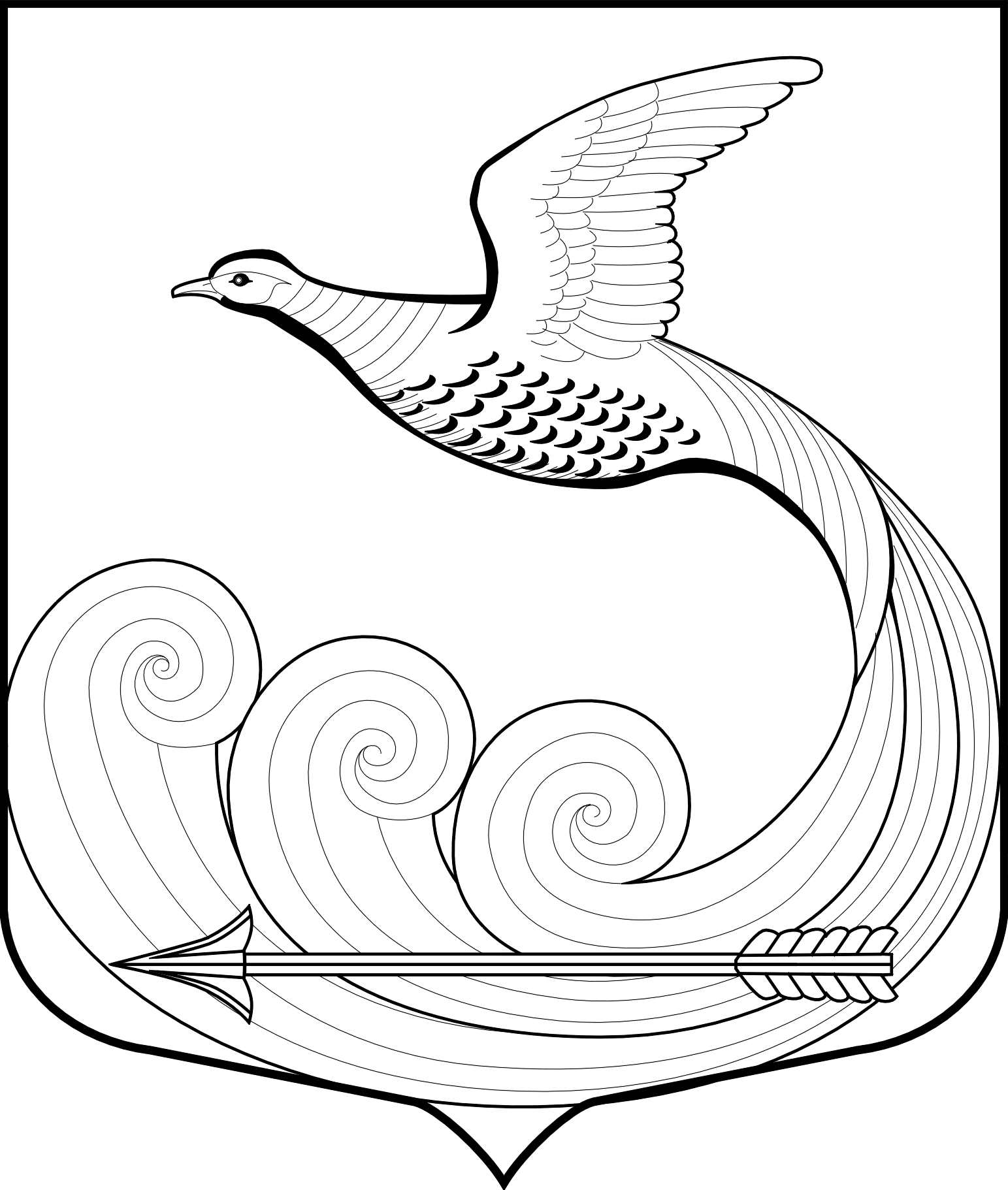 Заключение по результатам антикоррупционной экспертизы_______________________________________________________________________________________(наименование документа)Местной администрацией муниципального образования Кипенское сельское поселение муниципального образования Ломоносовского муниципального района Ленинградской области в соответствии с частью 3 статьи   3   Федерального   закона   от  17  июля  2009  г.  N  172-ФЗ  "Об антикоррупционной   экспертизе   нормативных   правовых  актов  и  проектов нормативных правовых актов" и пунктом 2 Правил проведения антикоррупционной экспертизы  нормативных  правовых  актов  и  проектов  нормативных правовых актов, утвержденных постановлением Правительства Российской Федерации от 26 февраля 2010 г. N 96, проведена антикоррупционная экспертиза _______________________________________________________________________                         (наименование документа)Вариант 1:В представленном ____________________________ коррупциогенные факторы не выявлены.                             (наименование документа)Вариант 2:В представленном __________________________ выявлены коррупциогенные факторы <*>.                           (наименование документа)В целях устранения выявленных коррупциогенных факторов предлагается ________________________________________________________________________________         (указывается способ устранения коррупциогенных факторов)____________________________                ____________              _________________________    (наименование должности)                             (подпись)                            (инициалы, фамилия)--------------------------------<*> Отражаются все положения документа, в котором выявлены коррупциогенные факторы, с указанием его структурных единиц (разделов, глав, статей, частей, пунктов, подпунктов, абзацев) и соответствующих коррупциогенных факторов со ссылкой на положения методики проведения антикоррупционной экспертизы нормативных правовых актов и проектов нормативных правовых актов, утвержденной постановлением Правительства Российской Федерации от 26 февраля 2010 г. N 96 (Собрание законодательства Российской Федерации, 2010, N 10, ст. 1084; 2012, N 52, ст. 7507; 2013, N 13, ст. 1575).Приложение № 2к Порядку проведения антикоррупционной экспертизы(Форма)________________________________________ отчет(промежуточный/итоговый)о результатах антикоррупционной экспертизы постановлений и проектов постановлений в 20__ годуРезультаты проведенных антикоррупционных экспертизпроектов постановленийПеречень проведенных антикоррупционных экспертиз постановленийРезультаты независимой антикоррупционной экспертизыпроектов постановлений <3>Результаты независимой антикоррупционной экспертизыпостановлений <3>Примечания:<1> Наименования коррупциогенных факторов приводятся в соответствии с Методикой проведения антикоррупционной экспертизы нормативных правовых актов и проектов нормативных правовых актов, утвержденной постановлением Правительства Российской Федерации от 26 февраля 2010 года № 96 «Об антикоррупционной экспертизе нормативных правовых актов и проектов нормативных правовых актов».<2> В случае если в проекте постановления выявлены коррупциогенные факторы, указываются наименование соответствующего проекта постановления и дата подготовки экспертного заключения.<3> Заполняется при условии поступления в отчетном году в администрацию соответствующих заключений независимых экспертов.<4> Прилагаются копии заключений.<5> Прилагаются копии ответов независимым экспертам.Количество проектов постановлений, прошедших экспертизуВыявленные коррупциогенные факторы <1>, их количествоИнформация об устранении коррупциогенных факторовДополнительная информация <2>N п/пНаименование постановления, прошедшего экспертизу, дата издания и номерДата подготовки экспертного заключенияВыявленные коррупциогенные факторы <1>Информация об устранении коррупциогенных факторовN п/пНаименование проекта постановления, размещенного для проведения независимой антикоррупционной экспертизыРеквизиты поступившего заключения (дата, номер, кем составлено) <4>Выявленные независимым экспертом коррупциогенные факторы <1>Информация о результатах рассмотрения заключения, в том числе о направлении ответа эксперту <5>N п/пНаименование постановления, подвергшегося независимой антикоррупционной экспертизе, дата издания и номерРеквизиты поступившего заключения (дата, номер, кем составлено) <4>Выявленные независимым экспертом коррупциогенные факторы <1>Информация о результатах рассмотрения заключения, в том числе о направлении ответа эксперту <5>